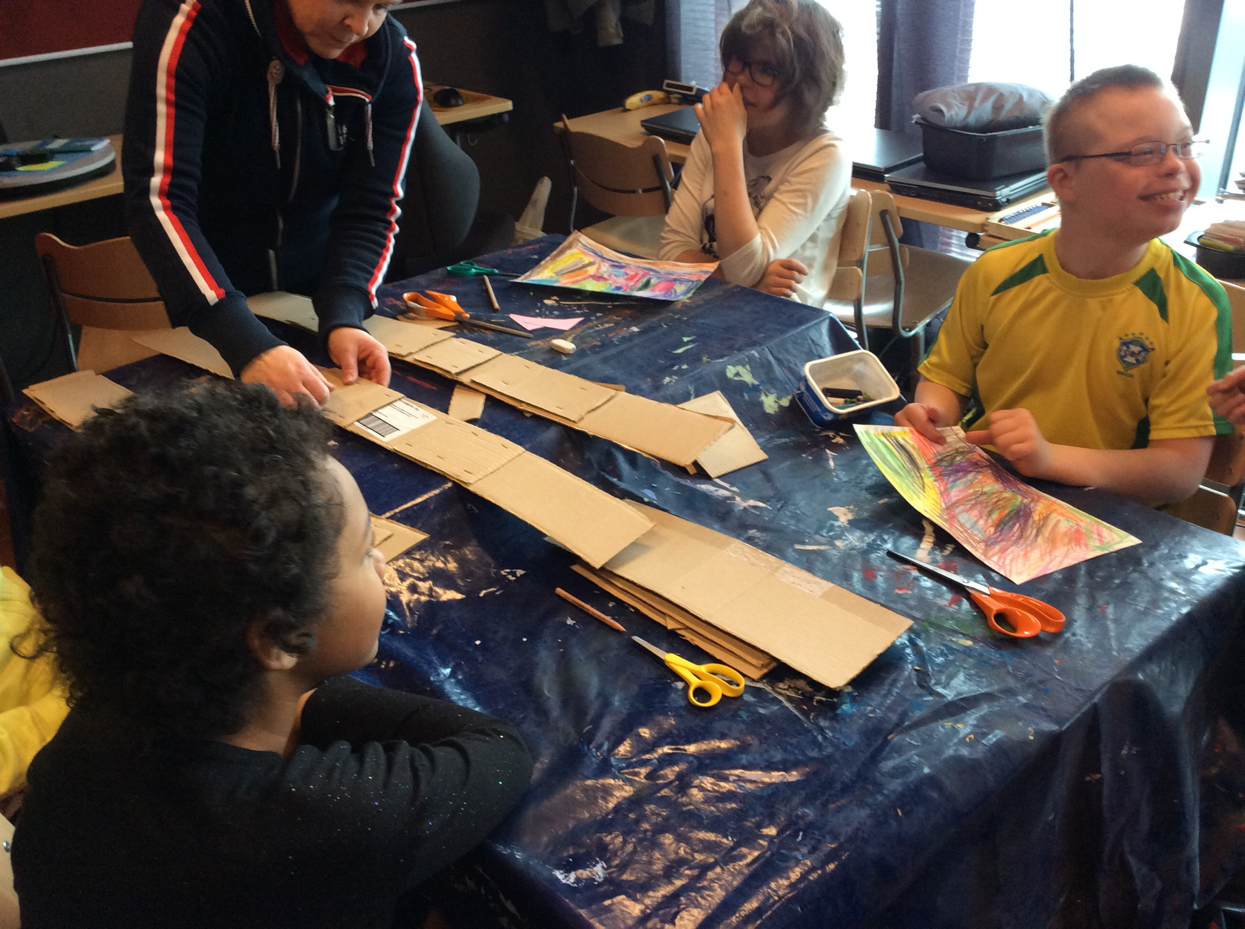 Bussit kulkevat jälleenBussit kulkee taas. Hasstatelimme Dania Ja Viljamia mielipiteitä. Nakki voitaa aina sanoi viljami. Että Bussit kulkee taas sanoi Dan.Toimittajat, Pasi peltola, Hemmo Seppä pertti pasila ja jooa